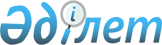 Қобда аудандық әкімдігінің 2019 жылғы 18 наурыздағы № 49 "Қобда ауданы бойынша мектепке дейінгі тәрбие мен оқытуға мемлекеттік білім беру тапсырысын, ата-ана төлемақысының мөлшерін бекіту туралы" қаулысына өзгеріс енгізу туралы
					
			Күшін жойған
			
			
		
					Ақтөбе облысы Қобда ауданы әкімдігінің 2020 жылғы 11 тамыздағы № 204 қаулысы. Ақтөбе облысының Әділет департаментінде 2020 жылғы 14 тамызда № 7324 болып тіркелді. Күші жойылды - Ақтөбе облысы Қобда ауданы әкімдігінің 2021 жылғы 3 наурыздағы № 96 қаулысымен
      Ескерту. Күші жойылды - Ақтөбе облысы Қобда ауданы әкімдігінің 03.03.2021 № 96 қаулысымен (01.01.2021 бастап қолданысқа енгізіледі).
      Қазақстан Республикасының 2001 жылғы 23 қаңтардағы "Қазақстан Республикасындағы жергiлiктi мемлекеттiк басқару және өзiн-өзi басқару туралы" Заңының 31 бабына, Қазақстан Республикасының 2007 жылғы 27 шілдедегі "Білім туралы" Заңының 6 бабының 4 тармағы 8-1) тармақшасына, 62 бабының 6 тармағына сәйкес, Қобда ауданының әкiмдiгi ҚАУЛЫ ЕТЕДІ:
      1. Қобда аудандық әкімдігінің 2019 жылғы 18 наурыздағы № 49 "Қобда ауданы бойынша мектепке дейінгі тәрбие мен оқытуға мемлекеттік білім беру тапсырысын, ата-ана төлемақысының мөлшерін бекіту туралы" (нормативтік құқықтық актілерді мемлекеттік тіркеу Тізілімінде № 6019 тіркелген, 2019 жылғы 2 сәуірде Қазақстан Республикасының нормативтік құқықтық актілерінің электронды түрдегі эталондық бақылау банкінде жарияланған) қаулысына келесідей өзгеріс енгізілсін:
      көрсетілген қаулының қосымшасы осы қаулының қосымшасына сәйкес жаңа редакцияда мазмұндалсын.
      2. "Қобда аудандық білім бөлімі" мемлекеттік мекемесі заңнамада белгіленген тәртіппен:
      1) осы қаулыны Ақтөбе облысының Әділет департаментінде мемлекеттік тіркеуді;
      2) осы қаулыны, оны ресми жариялағаннан кейін, Қобда ауданы әкімдігінің интернет – ресурсында орналастыруды қамтамасыз етсін.
      3. Осы қаулының орындалуын бақылау Қобда ауданы әкімінің жетекшілік ететін орынбасарына жүктелсін.
      4. Осы қаулы оның алғашқы ресми жарияланған күнінен бастап қолданысқа енгізіледі және 2020 жылдың 1 қаңтарынан бастап туындаған құқықтық қатынастарға таралады. Қобда ауданы бойынша мектепке дейінгі тәрбие мен оқытуға мемлекеттік білім беру тапсырысы, ата-ана төлемақысының мөлшері
					© 2012. Қазақстан Республикасы Әділет министрлігінің «Қазақстан Республикасының Заңнама және құқықтық ақпарат институты» ШЖҚ РМК
				
      Қобда ауданының әкімі

      Б. Кулов
Қобда ауданы әкімдігінің2020 жылғы 11 тамызы № 204қаулысына қосымша
 №
Мектепке дейінгі тәрбие мен оқыту ұйымдарының атауы 
Мектепке дейінгі тәрбие мен оқыту ұйымдарының тәрбиеленушілер саны
Бір тәрбиеленушіге айына жұмсалатын шығындардың орташа құны (теңге)
Мектепке дейінгі тәрбие мен оқыту ұйымдарының ата-ана төлемақысының бір күнгі мөлшері (теңге)
 №
Мектепке дейінгі тәрбие мен оқыту ұйымдарының атауы 
Балабақша
Балабақша
Балабақша
1
"Ақтөбе облысы Қобда ауданының Қобда ауылдық округі әкімінің аппараты" мемлекеттік мекемесінің "Шұғыла" бөбекжай-бақшасы" мемлекеттiк коммуналдық қазыналық кәсiпорыны
130
36088
500
2
"Ақтөбе облысы Қобда ауданы Бұлақ ауылдық округі әкімінің аппараты" мемлекеттік мекемесінің "Балдырған" бөбекжай-бақшасы" мемлекеттік коммуналдық қазыналық кәсіпорыны
64
35907
500
3
"Ақтөбе облысы Қобда ауданы Бегалы ауылдық округі әкімінің аппараты" мемлекеттік мекемесінің "Калиновка ауылындағы" бөбекжай-бақшасы" мемлекеттік коммуналдық қазыналық кәсіпорыны
45
32346
500
4
"Ақтөбе облысы Қобда ауданы И.Құрманов атындағы ауылдық округі әкімінің аппараты" мемлекеттік мекемесінің "Кәусар" бөбекжай-бақшасы" мемлекеттік коммуналдық қазыналық кәсіпорыны
34
57194
500
5
"Ақтөбе облысы Қобда ауданы Бестау ауылдық округі әкімінің аппараты" мемлекеттік мекемесінің "Балақай" бөбекжай-бақшасы" мемлекеттік коммуналдық қазыналық кәсіпорыны
30
32922
500
6
"Ақтөбе облысы Қобда ауданы И.Құрманов атындағы ауылдық округі әкімінің аппараты" мемлекеттік мекемесінің "Айгөлек" бөбекжай-бақшасы" мемлекеттік коммуналдық қазыналық кәсіпорны
25
39417
500
7
"Ақтөбе облысы Қобда ауданы Жиренқопа ауылдық округі әкімінің аппараты" мемлекеттік мекемесінің "Қарлығаш" бөбекжай-бақшасы" мемлекеттік коммуналдық қазыналық кәсіпорыны
40
34335
500
8
"Ақтөбе облысы Қобда ауданы Терісаққан ауылдық округі әкімінің аппараты" мемлекеттік мекемесінің "Арай" бөбекжай-бақшасы" мемлекеттік коммуналдық қазыналық кәсіпорыны
25
53927
500
9
"Ақтөбе облысы Қобда ауданы И.Білтабанов атындағы ауылдық округі әкімінің аппараты" мемлекеттік мекемесінің "Болашақ" бөбекжай-бақшасы" мемлекеттік коммуналдық қазыналық кәсіпорыны
30
51464
500
10
"Ақтөбе облысы Қобда ауданы Ақрап ауылдық округі әкімінің аппараты" мемлекеттік мекемесінің "Балбұлақ" бөбекжай-бақшасы" мемлекеттік коммуналдық қазыналық кәсіпорны
29
39606
500
11
"Ақтөбе облысы Қобда ауданы Сарбұлақ ауылдық округі әкімінің аппараты" мемлекеттік мекемесінің "Құлагер" бөбекжай-бақшасы" мемлекеттік коммуналдық қазыналық кәсіпорыны
25
40227
500
12
"Қобда ауданының Қобда ауылдық округі әкімінің аппараты" мемлекеттік мекемесінің "Нұрлы болашақ" балабақшасы" мемлекеттiк коммуналдық қазыналық кәсiпорыны
200
28800
500
13
"Ақтөбе облысы Қобда ауданы Талдысай ауылдық округі әкімінің аппараты" мемлекеттік мекемесінің "Гаухар" бөбекжай-бақшасы" мемлекеттік коммуналдық қазыналық кәсіпорыны
59
23787
500
14
"Ақтөбе облысы Қобда ауданы Өтек ауылдық округі әкімінің аппараты" мемлекеттік мекемесінің "Еркетай" бөбекжай-бақшасы" мемлекеттік коммуналдық қазыналық кәсіпорыны
25
24913
500
15
"Ақтөбе облысы Қобда ауданы Жарсай ауылдық округі әкімінің аппараты" мемлекеттік мекемесінің "Балапан" бөбекжай-бақшасы"мемлекеттік коммуналдық қазыналық кәсіпорыны
25
29893
500